NOVEL METHODS OF INCORPORATING TIME IN LONGITUDINAL MULTIVARIATE ANALYSIS REVEALS HIDDEN ASSOCIATIONS WITH DISEASE ACTIVITY IN SYSTEMIC LUPUS ERYTHEMATOSUSHieu T. Nim1,2^, Kathryn Connelly2^, Fabien B. Vincent2, François Petitjean1, Alberta Hoi2, Rachel Koelmeyer2, Sarah E. Boyd2, Eric F. Morand2*1Data Science & AI, Faculty of Information Technology, Monash University, Clayton, Victoria, 3800, Australia2Centre for Inflammatory Diseases, Monash University School of Clinical Sciences at Monash Health, Melbourne, Victoria, 3168, Australia^ Equal contributionsCorrespondence: Professor Eric MorandTelephone: +61 3 8572 2650. Fax: + 61 3 9594 6437Email: eric.morand@monash.edu Supplementary TablesTable S1. SLE patient demographic, clinical and biological characteristics at baseline in subgroups 1 and 2.Odds ratio (OR) calculated using penalized maximum likelihood logistic regression. OR is not calculated for rare events, where “Too few data points” is shown.^Restricted to medications taken by ≥10% of patients.Supplementary FiguresFigure S1. A heat map based on the pairwise Euclidean distances of the patient pathology profiles (n=110). Dissimilarity values were normalised to [0-1], and plotted as a yellow-red heat map.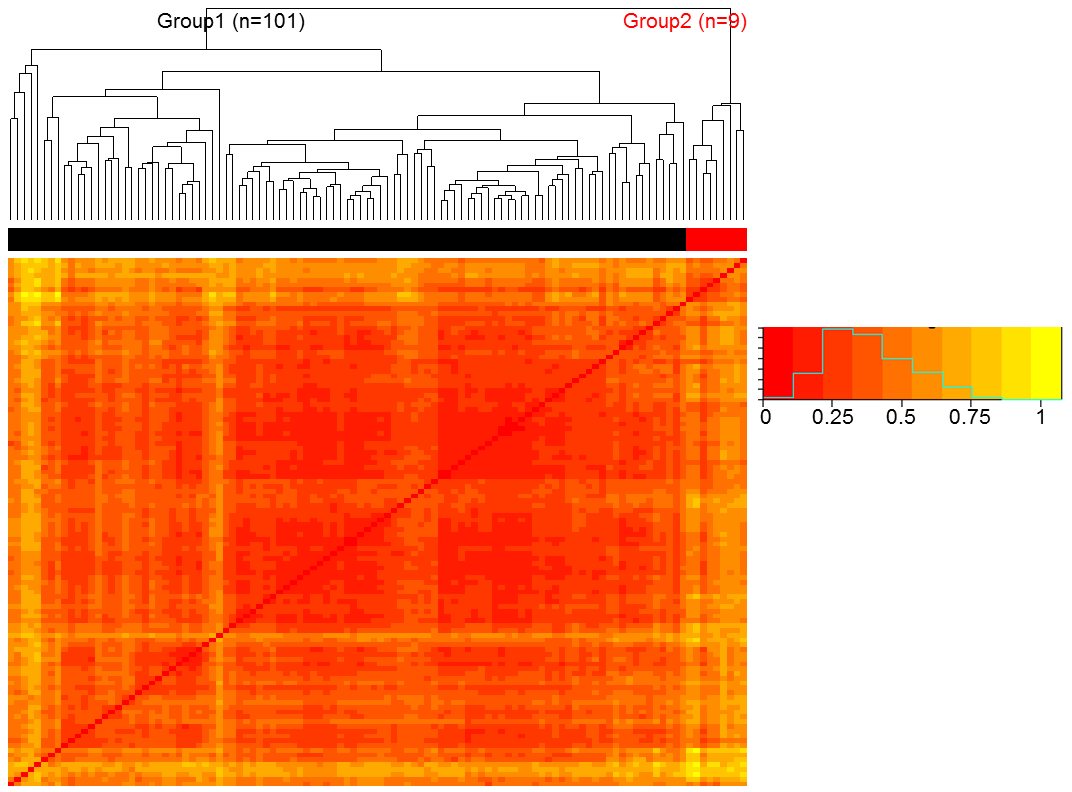 Figure S2. Boxplot comparison between the two patient subgroups (Group 1 and 2), based on 13 z-normalised blood and urinary parameters (excluding serum cytokines). Both t-test and Fisher’s exact test showed no statistical significance between Group 1 and Group 2 (p≥0.05). 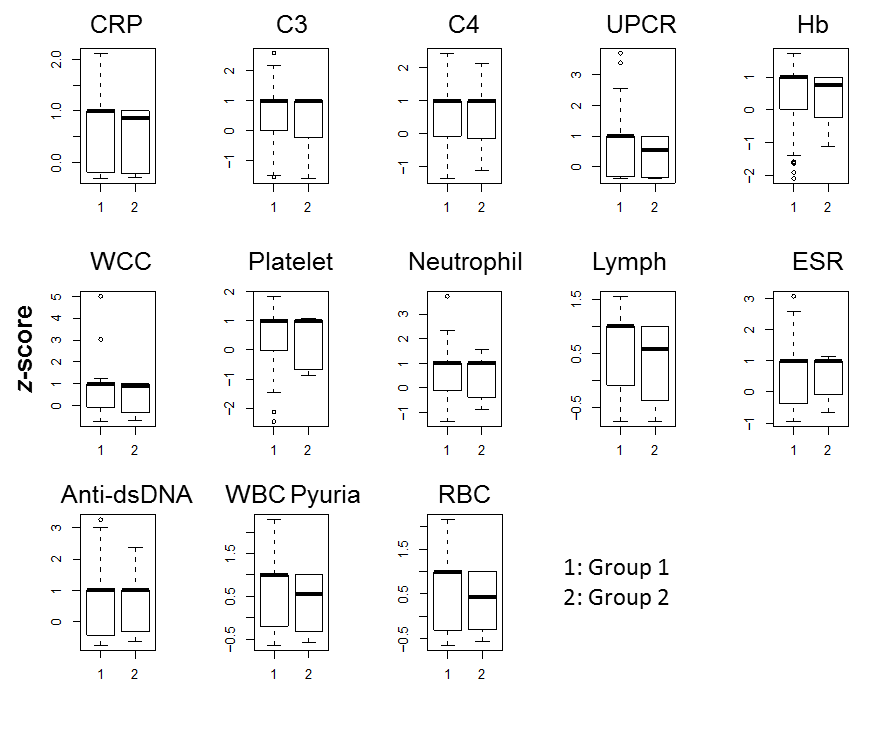 Figure S3. Results from LOPO multiple linear regression to predict the disease activity (SLEDAI-2K) of each patient visit based on the blood and urinary parameters, performed on (A) all patients versus (B) patients from Group 1. (C) Comparison of prediction error of Group 1 patients versus all patients without grouping information. n.s.: not statistically significant.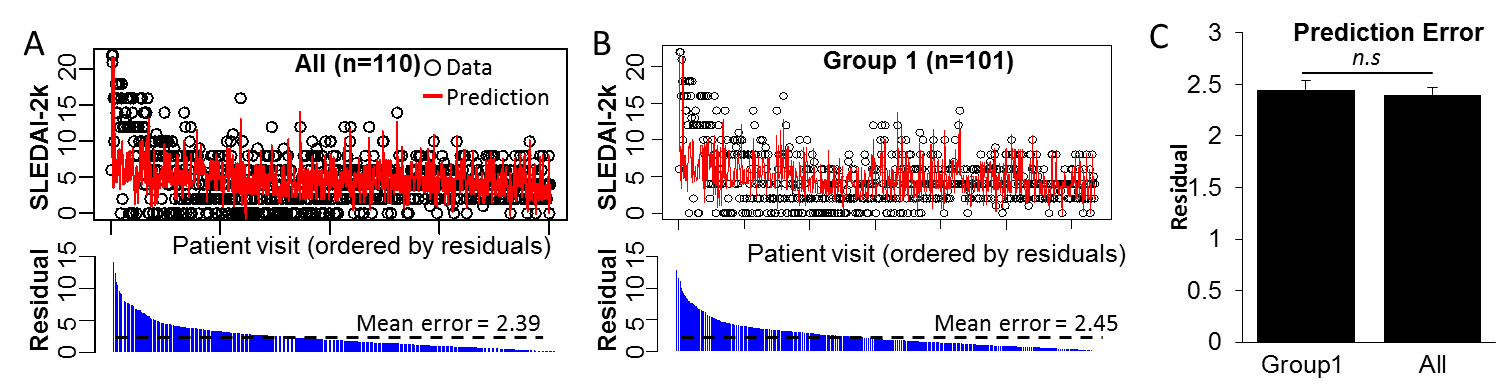 Figure S4. Boxplot comparison between the two patient subgroups (Group 1A and 1B), based on 13 z-normalised blood and urinary parameters (excluding serum cytokines). Both t-test and Fisher’s exact test showed no statistical significance between Group 1 and Group 2 (p≥0.05). 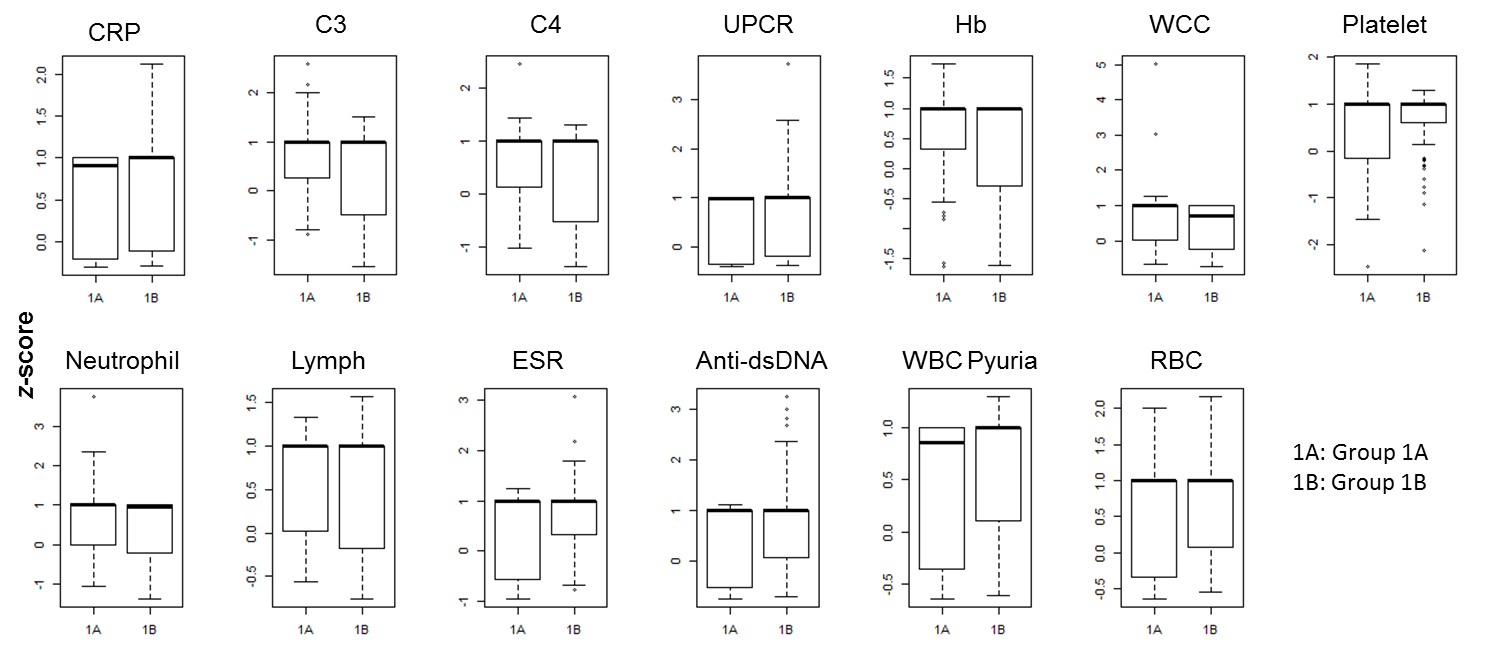 Figure S5. Ensemble clustering (using Ward, McQuitty, Centroid, and Median methods) as applied as the whole SLE patient cohort (n=110). All 4 clustering methods showed the highest likelihood of having 2 clusters.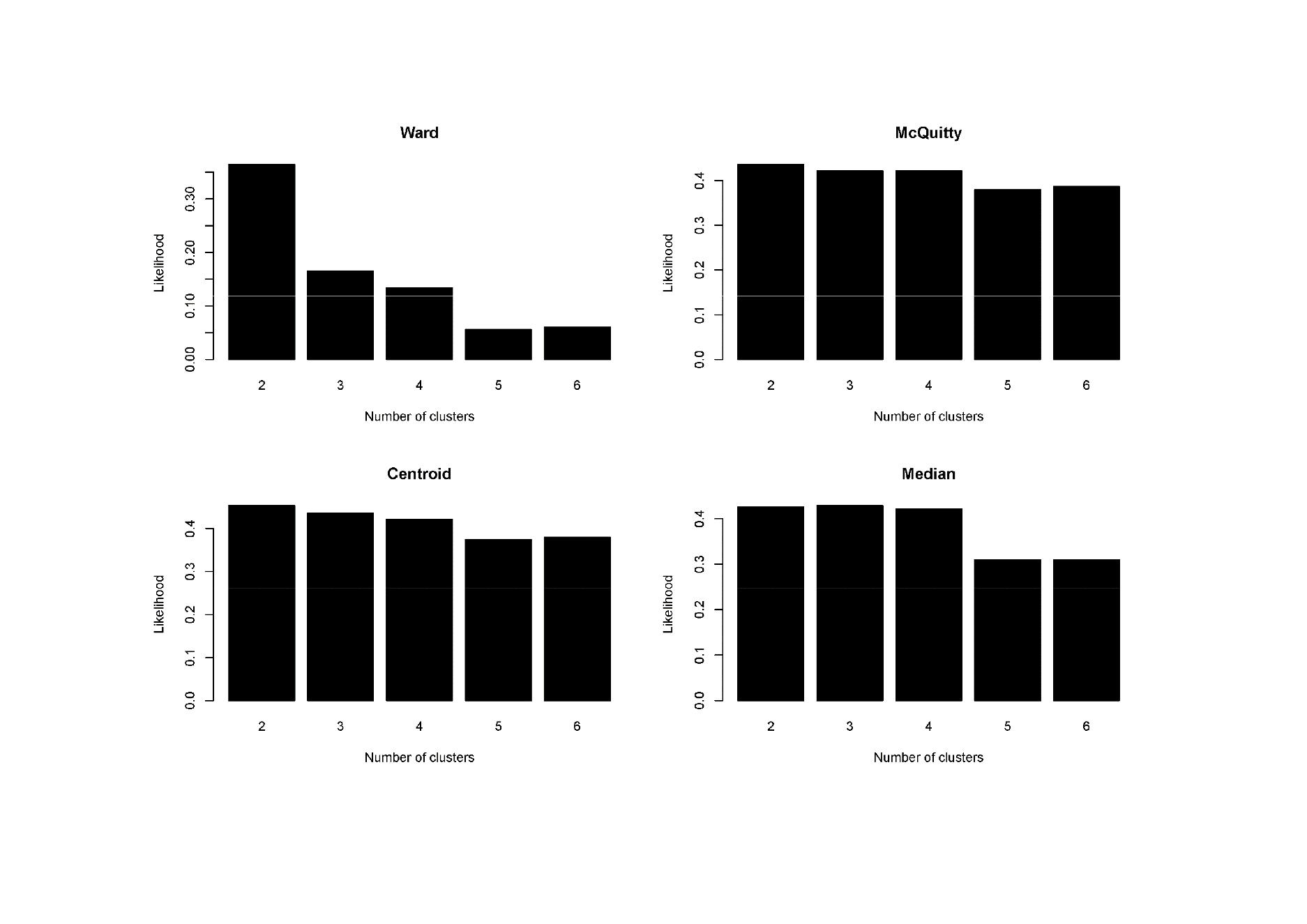 Figure S6.  Ensemble clustering (using Ward, McQuitty, Centroid, and Median methods) as applied as Group 1 (n=101). Three out of four clustering methods showed the highest likelihood of having 2 sub-clusters within Group 1. 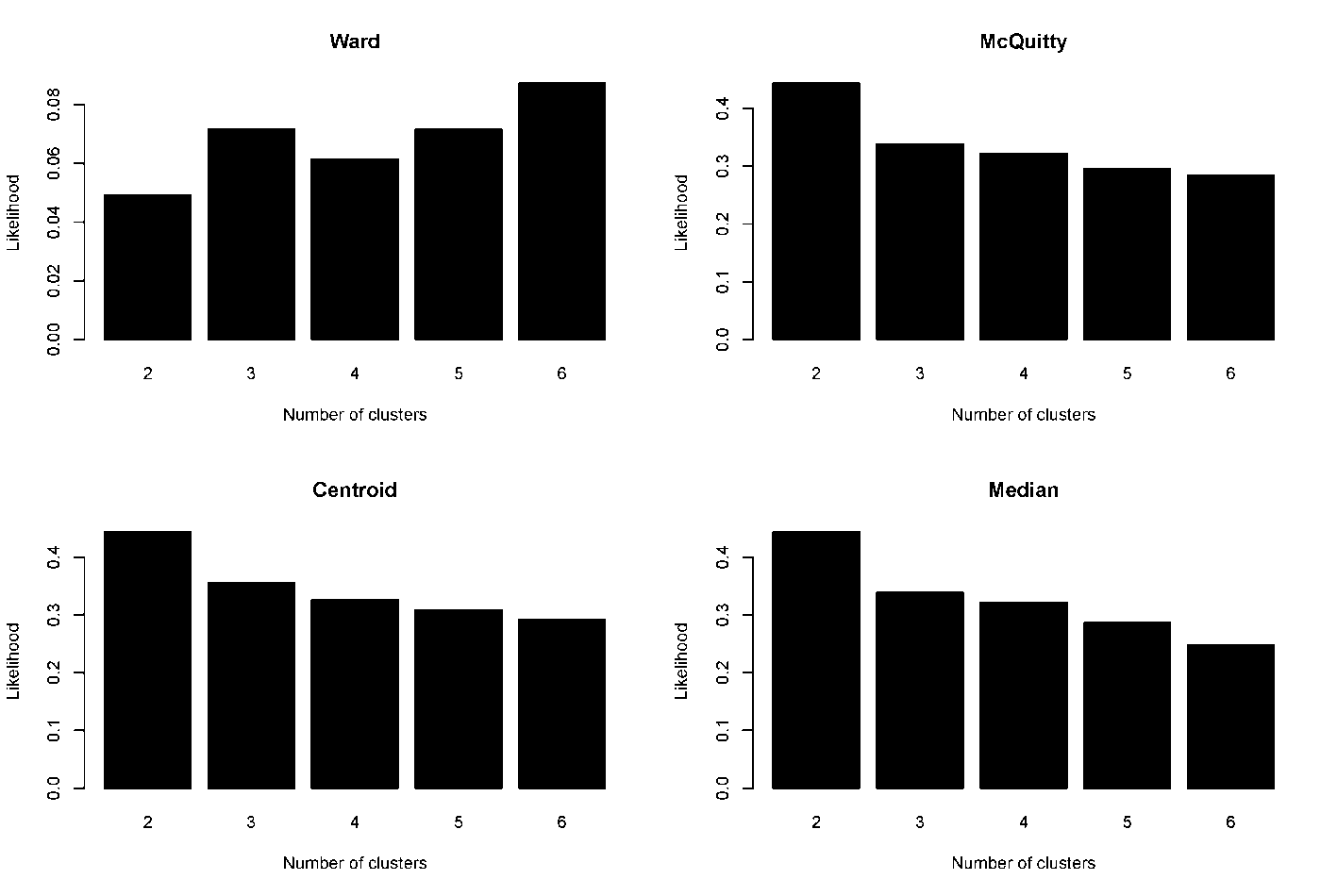 Figure S7.  Results from boostrapping for multiple linear regression (80% training, 20% test data, 1000 iterations) to predict the disease activity (SLEDAI-2K) of each patient visit based on the blood and urinary parameters, performed on (A) All patients, (B) Group 1, (C) Group 2, (D) Subgroup 1A, and (E) Subgroup 1B.  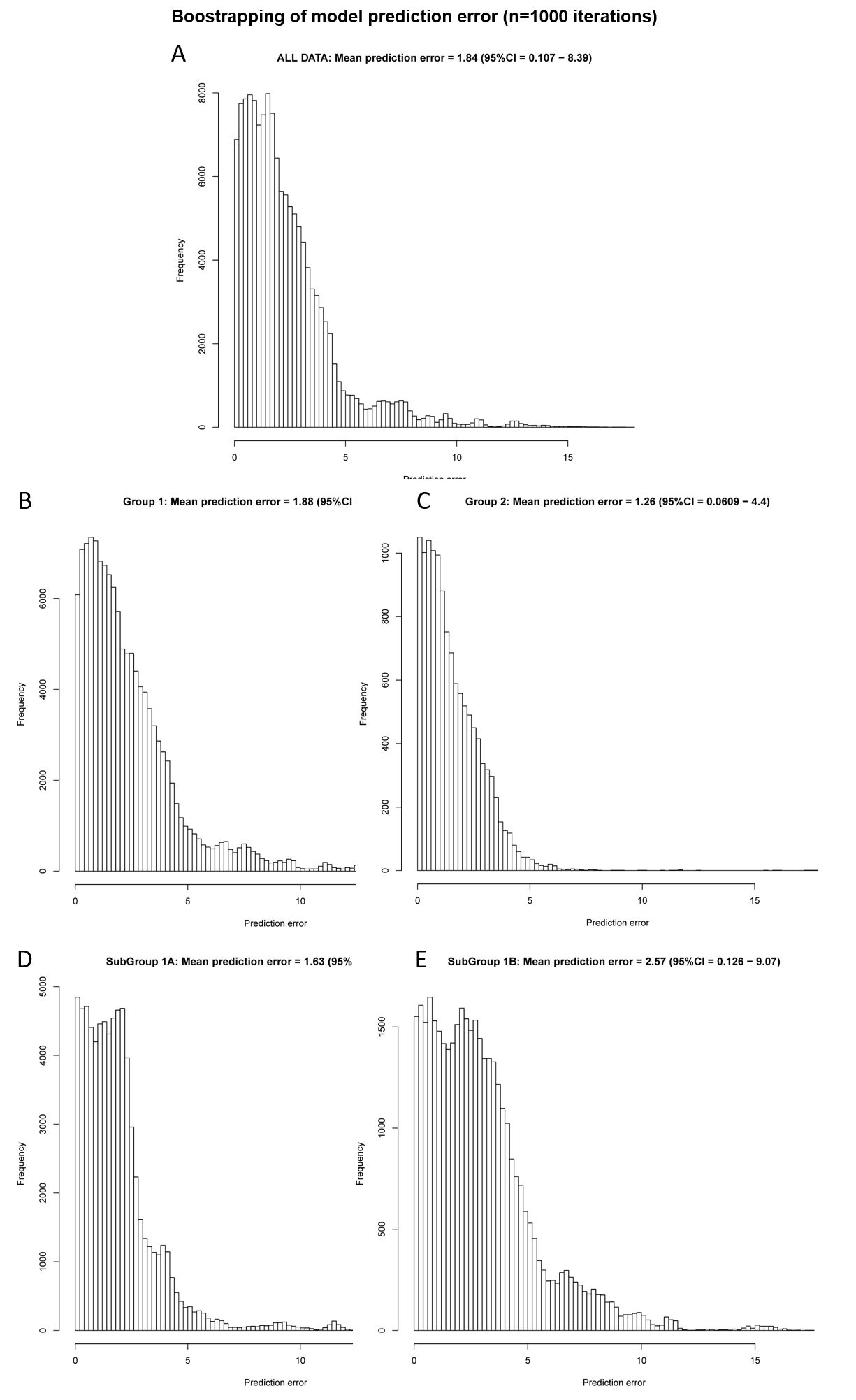 ParameterSLE Group 2 (n=110)SLE Group 2 (n=110)Association of Group Label with ParameterOR (95% CI; P value)Association of Group Label with ParameterOR (95% CI; P value)ParameterSLE Group 1 (n = 101)SLE Group 2 2(n = 9)Association of Group Label with ParameterOR (95% CI; P value)Association of Group Label with ParameterOR (95% CI; P value)Sociodemographic characteristicsSociodemographic characteristicsSociodemographic characteristicsSociodemographic characteristicsSexFemaleMale83 (82%)18 (18%)8 (89%)1 (11%)1.735 (0.291 - 33.214; 0.614)0.576 (0.03 - 3.435; 0.614)EthnicityCaucasianAsianOther/Missing51 (50%)46 (46%)4 (4%)2 (22%)7 (78%)0 (0%)0.28 (0.04 - 1.225; 0.123)(0.956 - 29.021; 0.083)	Too few data pointsDisease characteristicsDisease characteristicsDisease characteristicsDisease characteristicsAge at diagnosis (years)<18 years≥18 - <45 years≥45 years11 (11%)70 (69%)20 (20%)2 (22%)7 (78%)0 (0%)2.338 (0.322 - 11.23; 0.325)1.55 (0.351 - 10.802; 0.598)<0.001 (0 – 0.001; <0.001)*Time since diagnosis of SLE (years)<10 years≥10 years36 (36%)65 (64%)4 (44%)5 (56%)

1.444 (0.339 - 5.792; 0.601)
0.692 (0.173 - 2.949; 0.601)Disease characteristics continuedDisease characteristics continuedDisease characteristics continuedDisease characteristics continuedSLEDAI-2k organ domain  Neurological  Vascular  Musculoskeletal  Renal  Mucocutaneous  Serosal  Immunological  Fever  Haematological6 (6%)
4 (4%)17 (17%)10 (10%)31 (31%)2 2%)41 (41%)1 (1%)7 (7%)1 (11%)
0 (0%)5 (56%)3 (33%)8 (89%)0 (0%)9 (100%)0 (0%)1 (11%)1.979 (0.099 - 13.765; 0.55)
Too few data points6.176 (1.491 - 27.313; 0.012)4.55 (0.86 - 20.338; 0.053)18.065 (3.125 - 342.551; 0.008)Too few data points>1000 (>1000 - ∞; <0.001)Too few data points1.679 (0.084 - 11.282; 0.647)***Adverse outcomes during observed period	SFI Flare  SLICC-SDI ≥ 1SLEDAI-2k > 4AMS in 1st quartile (>4.96)Medications during observed period^PrednisolonePrednisolone>7.5 mg/dayHydroxychloroquineImmunosuppressantsBiologics73 (72%)57 (56%)73 (72%)26 (26%)83 (82%)69 (68%)97 (96%)78 (77%)7 (7%)7 (78%)7 (78%)9 (100%)2 (22%)9 (100%)7 (78%)9 (100%)7 (78%)0 (0%)1.342 (0.302 - 9.377; 0.723)2.702 (0.617 - 18.739; 0.229)>1000 (>1000 - ∞; <0.001)0.824 (0.118 - 3.672; 0.817)>1000 (>1000 - ∞; <0.001)1.623 (0.368 - 11.305; 0.559)>1000 (>1000 - ∞; <0.001)1.032 (0.23 - 7.247; 0.97)<0.001 (0 – 0.001; <0.001)***